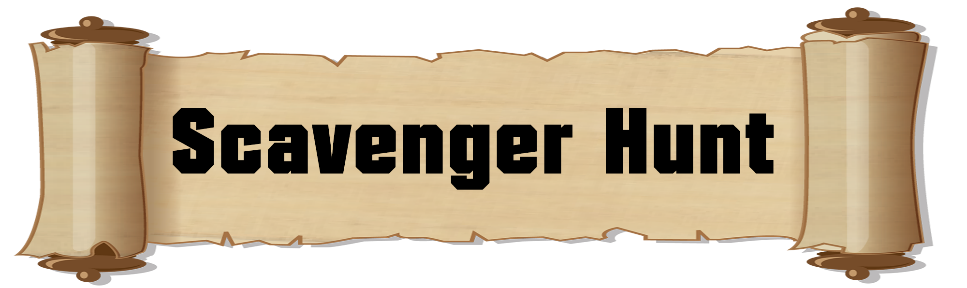 Read each sentence below…you must find the location and complete the challenge. Add each sticker won to the corresponding challenge. Below these 5…there are additional bonus point challenges that you can earn along the way… For each challenge, you must show picture or video evidence that your team completed the task. Don’t forget your poster! MUST BE BACK AT THE CLASSROOM BY 4:30PM!Required Challenges: (+5 points) 									Bonus points! (+3 points each)Station 1: TRUST YOUR TEAM…FACEPAINTINGCoach: MeganLocation: ELD Classroom Supplies: Face painting supplies, blind folds Instructions:Instructions: Challenge Question: Station 2: BUILD THE PUZZLE!Coach: MaureenLocation: Front Office Supplies:Instructions:Challenge Question: Station 3: PLANK WALKCoach: EricLocation: Science buildingSupplies: Planks for plank walk, conesInstructions: Set up Starting and finish lineBreakdown groups, explain challenge… Once complete add sticker to their sheet Challenge Question: Station 4: TIC TAC TOE RELAYCoach: Adrienne, RainLocation: Track and FieldSupplies: Bean bags, let’s bring pennies, hula hoops (9ea) Instructions: Relay tic tac toeChallenge Question:  Where can you go if you need help speaking English?...find Coach MeganWhere can you go if you need to talk to someone?.... find Coach MaureenWhere can you go if you want to talk about going to college?... find Coach Eric, IsaacWhere can you go to blow off steam…running in circles? …find Coach Adrienne, RainLAST spot! What is the letter after A…and the number after 1…where can you find me?Take a picture in front of your favorite mural or place on campus.Find a teacher, take a picture with shaking their hand and tell them why you appreciate them.Come up with a team cheer and recordIt. Take a picture of a school poster for an upcoming eventIf you run into another team, have a rock, paperscissors battle.Use the back of this paper, and take turns drawingA picture of your team. Find someone new and teach themHow to say, “ Hello, my  name is ___” in a different language. Fill in the blank: What is something your team wants to Advocate for: ________________________________________________________________________________________________